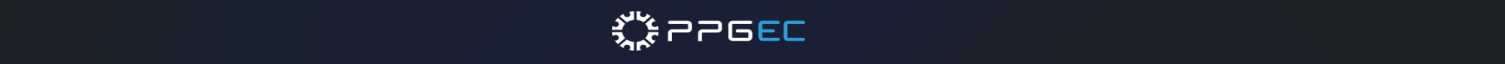 INDICAÇÃO DE ORIENTAÇÃO EXTERNANOMECPF 					      E-MAILNÍVEL:                     MESTRADO             DOUTORADOINÍCIO CURSO [MÊS/ANO] 	ÁREA DE CONCENTRAÇÃONOME DO(A) ORIENTADOR(A) INTERNO (A)REGRAS BÁSICAS - ORIENTAÇÃO EXTERNACRITÉRIOS PARA ORIENTAÇÃO EXTERNACRITÉRIOS PARA ORIENTAÇÃO EXTERNAORIENTADOR EXTERNO	  NOME DO COORIENTADORDEPARTAMENTO/INSTITUIÇÃO DE VINCULAÇÃO DO COORIENTADORPARTICIPA DE OUTRO PPG?                      SIM            NÃO SE SIM, QUAL?JUSTIFICATIVA PARECER DA COMISSÃOA INDICAÇÃO DO(A) ORIENTADOR(A) EXTERNO(A) ATENDE ÀS EXIGÊNCIAS DO REGIMENTO INTERNO?        SIM      NÃOAPROVO A INDICAÇÃO DO(A) ORIENTADOR(A) EXTERNO(A))? 	     			                SIM      NÃOASSINATURAPRESIDENTE COMISSÃO  [APÓS O PREENCHIMENTO, CONVERTER O ARQUIVO EM FORMATO .PDF E ENCAMINHAR PARA O E-MAIL PPGEC.ATENDIMENTOALUNOS@UFPE.BR]1. O ORIENTADOR EXTERNO DEVE POSSUIR CONHECIMENTO CIENTÍFICO, EXPERIÊNCIA INQUESTIONÁVEIS NO TEMA DA PESQUISA E PRODUÇÃO CIENTIFICA COMPLEMENTAR À TEMÁTICA INTERDISCIPLINAR DA PESQUISA.2. A INDICAÇÃO DO SEGUNDO ORIENTADOR SERÁ FEITA PELO PRIMEIRO ORIENTADOR E HOMOLOGADA PELO COLEGIADO.	3. PARA FINS DE GESTÃO ACADÊMICA O PRIMEIRO ORIENTADOR FICARÁ RESPONSÁVEL PELO ALUNO JUNTO AO PPGEC. 	4. AS SOLICITAÇÕES DE ORIENTAÇÃO EXTERNA SERÃO AVALIADAS POR COMISSÃO DESIGNADA PARA ESTE FIM.		5. DEVERÁ A INDICAÇÃO DE ORIENTADOR EXTERNO E/OU COORIENTADOR SER JUSTIFICADA PELO ORIENTADOR INTERNO, COMPROVANDO A AUSÊNCIA, NO CORPO DOCENTE DO PROGRAMA, DE PESSOAL QUALIFICADO PARA O DESEMPENHO DA REFERIDA ATIVIDADE.	